Sehr geehrte Leserin,sehr geehrter Leser,gemeindliche Satzungen und Verordnungen müssen stets der neuesten Rechtslage angepasst werden.Oftmals sind es nur einzelne Paragrafen, Sätze oder Worte, die geändert werden.Für all diese Änderungen müssen aber Änderungssatzungen erlassen werden.Dies macht es für die Leserin / den Leser aber sehr schwierig, stets den aktuellsten Stand einer Satzung oder Verordnung zu finden, da nicht nur die ursprüngliche Fassung der Satzung, sondern auch alle Änderungssatzungen gelesen werden müssen.Wir haben uns deshalb entschlossen, nachstehend eine aktuelle Version der Satzung abzudrucken, in der alle Änderungen eingearbeitet sind.Dies stellt jedoch keine neue Satzung da. Rechtsgültig sind nur die ursprüngliche Satzung und die dazu ergangenen Änderungssatzungen. Diese können Sie gerne kostenlos bei uns anfordern.Beitrags- und Gebührensatzungzur Entwässerungssatzung der Gemeinde Haibach 
(BGS/EWS)vom 03.12.2009zuletzt geändert mit Satzung vom 23.11.2023Auf Grund der Art. 5, 8 und 9 des Kommunalabgabengesetzes erlässt die Gemeinde Haibach folgende Beitrags- und Gebührensatzung zur Entwässerungssatzung:§ 1
BeitragserhebungDie Gemeinde erhebt zur Deckung ihres Aufwandes für die Herstellung der Entwässerungseinrichtung einen Beitrag.§ 2
Beitragstatbestand(1) Der Beitrag wird für bebaute, bebaubare oder gewerblich genutzte oder gewerblich nutzbare Grundstücke erhoben sowie für Grundstücke und befestigte Flächen, die keine entsprechende Nutzungsmöglichkeit aufweisen, auf denen aber tatsächlich Abwasser anfällt, wennfür sie nach § 4 EWS ein Recht zum Anschluss an die Entwässerungseinrichtung besteht odersie – auch aufgrund einer Sondervereinbarung – an die Entwässerungseinrichtung tatsächlich angeschlossen sind.(2) Der Beitrags- und Gebührenpflicht nach dieser Satzung unterliegen auch Grundstücke im Gebiet der Gemeinde Haibach, für die ein Anschlussrecht an einen Verbandssammler des Abwasserverbandes der Aschafftalgemeinden besteht.§ 3
Entstehen der Beitragsschuld(1) 1Die Beitragsschuld entsteht mit Verwirklichung des Beitragstatbestandes. 2Andern sich die für die Beitragsbemessung maßgeblichen Umstände im Sinn des Art. 5 Abs. 2a KAG, entsteht die – zusätzliche – Beitragsschuld mit dem Abschluss der Maßnahme.(2) Wird erstmals eine wirksame Satzung erlassen und ist der Beitragstatbestand vor dem Inkrafttreten dieser Satzung erfüllt, entsteht die Beitragsschuld erst mit Inkrafttreten dieser Satzung.§ 4
BeitragsschuldnerBeitragsschuldner ist, wer im Zeitpunkt des Entstehens der Beitragsschuld Eigentümer des Grundstücks oder Erbbauberechtigter ist.§ 5
Beitragsmaßstab(1) 1Der Beitrag wird nach der Grundstücksfläche und der Geschossfläche der vorhandenen Gebäude berechnet.2In unbeplanten Gebieten wird die Grundstücksfläche bis zu einer Tiefe von 50 m herangezogen. 3Bei mehrfach erschlossenen Grundstücken ist die Begrenzung auf alle Seiten, zu denen das Grundstück die Möglichkeit des Anschlusses an die öffentliche Entwässerungseinrichtung hat, zu beziehen; nicht herangezogen wird in diesen Fällen die Fläche, die außerhalb aller Tiefenbegrenzungslinien liegt. 4Reichen die Bebauung bzw. die gewerbliche Nutzung über die Begrenzung nach Satz 2 hinaus oder näher als 10 m an diese Begrenzung heran, so ist die Begrenzung 10 m hinter dem Ende der Bebauung bzw. der gewerblichen Nutzung anzusetzen. (2) 1Die Geschossfläche ist nach den Außenmaßen der Gebäude in allen Geschossen zu ermitteln. 2Keller werden mit der vollen Fläche herangezogen. 3Dachgeschosse werden nur herangezogen, soweit sie ausgebaut sind.4Gebäude oder selbstständige Gebäudeteile, die nach der Art ihrer Nutzung keinen Bedarf nach Anschluss an die Schmutzwasserableitung auslösen oder die nicht angeschlossen werden dürfen, werden nicht herangezogen; das gilt nicht für Gebäude oder Gebäudeteile, die tatsächlich an die Schmutzwasserableitung angeschlossen sind. 5Balkone, Loggien und Terrassen bleiben außer Ansatz, wenn und soweit sie über die Gebäudefluchtlinie hinausragen.(3) 1Bei Grundstücken, für die eine gewerbliche Nutzung ohne Bebauung zulässig ist, sowie bei sonstigen unbebauten Grundstücken wird als Geschossfläche ein Viertel der Grundstücksfläche in Ansatz gebracht. 2Grundstücke, bei denen die zulässige oder die für die Beitragsbemessung maßgebliche vorhandene Bebauung im Verhältnis zur gewerblichen Nutzung nur untergeordnete Bedeutung hat, gelten als gewerblich genutzte unbebaute Grundstücke im Sinn des Satzes 1.(4) 1Ein zusätzlicher Beitrag entsteht mit der nachträglichen Änderung der für die Beitragsbemessung maßgeblichen Umstände, soweit sich dadurch der Vorteil erhöht.2Eine Beitragspflicht entsteht insbesondere,im Fall der Vergrößerung eines Grundstücks für die zusätzlichen Flächen, soweit für diese bisher noch keine Beiträge geleistet wurden,im Falle der Geschossflächenvergrößerung für die zusätzlich geschaffenen Geschossflächen,wenn sich durch eine nachträgliche Bebauung des Grundstückes im Rahmen der Anwendung des Abs. 1 Sätze 2 bis 4 die der Beitragsberechnung zugrunde zu legende Grundstücksfläche vergrößert,im Falle der Nutzungsänderung eines bisher beitragsfreien Gebäudes oder Gebäudeteils im Sinn des § 5 Abs. 2 Satz 4, soweit infolge der Nutzungsänderung die Voraussetzungen für die Beitragsfreiheit entfallen.(5) 1Wird ein unbebautes Grundstück, für das ein Beitrag nach Abs. 3 festgesetzt worden ist, später bebaut, so wird der Beitrag nach Abzug der nach Abs. 3 berücksichtigten Geschossflächen und den nach Abs. 1 Sätze 2 bis 4 begrenzten Grundstücksflächen neu berechnet. 2Dieser Betrag ist nachzuentrichten. 3Ergibt die Gegenüberstellung ein Weniger an Geschossflächen, so ist für die Berechnung des Erstattungsbetrages auf den Beitragssatz abzustellen, nach dem der ursprüngliche Beitrag entrichtet wurde.(6) Übergangsregelung: Die für unbebaute, aber bebaubare Grundstücke veranlagten Pauschalkosten werden mit der Bebauung des Grundstückes bei der Vergrößerung der überbauten Fläche nach dem Beitragsmaßstab (§ 5) und Beitragssatz (§ 6) dieser Satzung neu berechnet.§ 6
BeitragssatzDer Beitrag beträgtpro m² Grundstücksfläche 	2,84 €pro m² Geschossfläche 		9,35 €.§ 7
FälligkeitDer Beitrag wird einen Monat nach Bekanntgabe des Beitragsbescheides fällig.§ 7a
Beitragsablösung1Der Beitrag kann vor dem Entstehen der Beitragspflicht abgelöst werden. 2Der Ablösungsbetrag richtet sich nach der voraussichtlichen Höhe des Beitrags. 3Ein Rechtsanspruch auf Ablösung besteht nicht.§ 8
Erstattung des Aufwands für Grundstücksanschlüsse(1) Der Aufwand für die Herstellung, Anschaffung, Verbesserung, Erneuerung, Veränderung und Beseitigung sowie für die Unterhaltung der Grundstücksanschlüsse im Sinn des § 3 EWS ist mit Ausnahme des Aufwands, der auf die im öffentlichen Straßengrund liegenden Teile der Grundstücksanschlüsse entfällt, in der jeweils tatsächlichen Höhe zu erstatten.(2) 1Der Erstattungsanspruch entsteht mit Abschluss der jeweiligen Maßnahme. 2Schuldner ist, wer im Zeitpunkt des Entstehens des Erstattungsanspruchs Eigentümer des Grundstücks oder Erbbauberechtigter ist; mehrere Schuldner (Eigentümer bzw. Erbbauberechtigte) sind Gesamtschuldner. 3§ 7 gilt entsprechend.(3) 1Der Erstattungsanspruch kann vor seinem Entstehen abgelöst werden. 2Der Ablösungsbetrag richtet sich nach der voraussichtlichen Höhe des Erstattungsanspruchs. 3Ein Rechtsanspruch auf Ablösung besteht nicht.§ 9
GebührenerhebungDie Gemeinde erhebt für die Benutzung der Entwässerungseinrichtung Einleitungsgebühren.§ 10
Einleitungsgebühr(1) 1Die Einleitungsgebühr wird nach Maßgabe der nachfolgenden Absätze nach der Menge der Abwässer berechnet, die der Entwässerungseinrichtung von den angeschlossenen Grundstücken zugeführt werden. 2Die Gebühr beträgt 2,73 € pro Kubikmeter Abwasser.(2) 1Als Abwassermenge gelten die dem Grundstück aus der gemeindlichen Wasserversorgungseinrichtung zugeführten Wassermengen abzüglich der nachweislich auf dem Grundstück verbrauchten oder zurückgehaltenen Wassermengen, soweit der Abzug nicht nach Abs. 4 ausgeschlossen ist.2Die Wassermengen werden durch geeichten Wasserzähler ermittelt.3Sie sind von der Gemeinde zu schätzen, wennein Wasserzähler nicht vorhanden ist, oderder Zutritt zum Wasserzähler oder dessen Ablesung nicht ermöglicht wird, odersich konkrete Anhaltspunkte dafür ergeben, dass ein Wasserzähler den wirklichen Wasserverbrauch nicht angibt.In begründeten Einzelfällen sind ergänzende höhere Schätzungen möglich. Es steht dem Gebührenpflichtigen frei, den Nachweis eines niedrigeren Wasserverbrauchs zu führen; Abs. 3 Satz 2 gilt entsprechend.(3) 1Der Nachweis der verbrauchten und der zurückgehaltenen Wassermengen obliegt dem Gebührenpflichtigen. 2Er ist grundsätzlich durch geeichte und verplombte Wasserzähler zu führen, die der Gebührenpflichtige auf eigene Kosten fest zu installieren hat.3Bei landwirtschaftlichen Betrieben mit Viehhaltung gilt für jedes Stück Großvieh bzw. für jede Großvieheinheit eine Wassermenge von 12 m³ pro Jahr als nachgewiesen.4Maßgebend ist die im Abrechnungsjahr durchschnittlich gehaltene Viehzahl. 5Der Nachweis der Viehzahl obliegt dem Gebührenpflichtigen; er kann durch Vorlage des Bescheids der Tierseuchenkasse erbracht werden.(4) Vom Abzug nach Abs. 3 sind ausgeschlossenWassermengen bis zu 12 m³ jährlich,das hauswirtschaftlich genutzte Wasser,das zur Speisung von Heizungsanlagen verbrauchte Wasser unddas zum Füllen von Schwimmbecken genutzte Wasser. (5) 1Im Fall des § 10 Abs. 3 Sätze 3 bis 5 ist der Abzug auch insoweit begrenzt, als der Wasserverbrauch 35 m³ pro Jahr und Einwohner, der  zum Stichtag 30.Juni mit Wohnsitz auf dem heranzuziehenden Grundstück gemeldet ist, unterschreiten würde. 2In begründeten Einzelfällen sind höhere betriebsbezogene Schätzungen möglich.§ 10a
Gebührenabschläge1Wird vor Einleitung der Abwässer im Sinn des § 10 dieser Satzung in die Entwässerungsanlage eine Vorklärung oder sonstige Vorbehandlung der Abwässer auf dem Grundstück verlangt, so ermäßigen sich die Einleitungsgebühren um 50 v. H.2Das gilt nicht für Grundstücke mit gewerblichen oder sonstigen Betrieben, bei denen die Vorklärung oder Vorbehandlung lediglich bewirkt, dass die Abwässer dem durchschnittlichen Verschmutzungsgrad oder der üblichen Verschmutzungsart der eingeleiteten Abwässer entsprechen.§ 11
Gebührenzuschläge(1) 1Für Abwässer im Sinn des § 10 dieser Satzung, deren Beseitigung Kosten verursacht, die die durchschnittlichen Kosten der Beseitigung von Hausabwasser um mehr als 30 % übersteigen, wird ein Zuschlag bis zur Höhe des den Grenzwert übersteigenden Prozentsatzes des Kubikmeterpreises für die Einleitungsgebühr erhoben.§ 12
Entstehen der GebührenschuldDie Einleitungsgebühr entsteht mit jeder Einleitung von Abwasser in die Entwässerungsanlage.§ 13
Gebührenschuldner(1) Gebührenschuldner ist, wer im Zeitpunkt des Entstehens der Gebührenschuld Eigentümer des Grundstücks oder ähnlich zur Nutzung des Grundstücks dinglich berechtigt ist.(2) Gebührenschuldner ist auch der Inhaber eines auf dem Grundstück befindlichen Betriebs.(3) Mehrere Gebührenschuldner sind Gesamtschuldner.§ 14
Abrechnung, Fälligkeit, Vorauszahlung(1) 1Die Einleitung wird jährlich abgerechnet. 2Die Einleitungsgebühr wird einen Monat nach Bekanntgabe des Gebührenbescheides fällig.(2) 1Auf die Gebührenschuld sind zum 15. Februar, 15. Mai, 15. August und 15. November jedes Jahres Vorauszahlungen in Höhe eines Viertels der Jahresabrechnung des Vorjahres zu leisten. 2Fehlt eine solche Vorjahresabrechnung, so setzt die Gemeinde die Höhe der Vorauszahlungen unter Schätzung der Jahresgesamteinleitung fest.§ 15
Pflichten der Beitrags- und GebührenschuldnerDie Beitrags- und Gebührenschuldner sind verpflichtet, der Gemeinde für die Höhe der Abgabe maßgebliche Veränderungen unverzüglich zu melden und über den Umfang dieser Veränderungen – auf Verlangen auch unter Vorlage entsprechender Unterlagen – Auskunft zu erteilen.§ 15a Öffentliche Last(1) Die Gebührenschuld gemäß §§ 9 ff. ruht auf dem Grundstück bzw. Erbbaurecht als öffentliche Last (Art. 8 Abs. 8 i. V. m. Art. 5 Abs. 7 KAG). (2) Der Kostenerstattungsanspruch gemäß § 8 ruht auf dem Grundstück bzw. Erbbaurecht als öffentliche Last (Art. 8 Abs. 8 i. V. m. Art. 5 Abs. 7 KAG). § 16
Inkrafttreten(1) Diese Satzung tritt am 01. Januar 2010 in Kraft.(2) Gleichzeitig tritt die Satzung vom 09.Dezember 1993 außer Kraft.Anmerkung:§ 16 bezieht sich auf das erstmalige Inkrafttreten der Satzung.Veröffentlicht im Amtlichen Mitteilungsblatt Nr. 50 vom 10.12.2009Änderungen:Satzung vom 08.12.2011, veröffentlicht im Amtlichen Mitteilungsblatt Nr. 50 vom 15.12.2011Satzung vom 06.12.2012, veröffentlicht im Amtlichen Mitteilungsblatt Nr. 50 vom 13.12.2012Satzung vom 05.12.2013, veröffentlicht im Amtlichen Mitteilungsblatt Nr. 50 vom 12.12.2013Satzung vom 04.12.2014, veröffentlicht im Amtlichen Mitteilungsblatt Nr. 50 vom 11.12.2014Satzung vom 12.11.2015, veröffentlicht im Amtlichen Mitteilungsblatt Nr. 47 vom 19.11.2015Satzung vom 11.11.2016, veröffentlicht im Amtlichen Mitteilungsblatt Nr. 46 vom 17.11.2016Satzung vom 07.12.2017, veröffentlicht im Amtlichen Mitteilungsblatt Nr. 50 vom 14.12.2017Satzung vom 13.12.2018, veröffentlicht im Amtlichen Mitteilungsblatt Nr. 51/52 vom 20.12.2018Satzung vom 12.12.2019, veröffentlicht im Amtlichen Mitteilungsblatt Nr. 51/52 vom 19.12.2019Satzung vom 10.12.2020, veröffentlicht im Amtlichen Mitteilungsblatt Nr. 51/52 vom 17.12.2020Satzung vom 12.11.2021, veröffentlicht im Amtlichen Mitteilungsblatt Nr. 46 vom 18.11.2021Satzung vom 10.11.2022, veröffentlicht im Amtlichen Mitteilungsblatt Nr. 46 vom 17.11.2022Satzung vom 23.11.2023, veröffentlicht im Amtlichen Mitteilungsblatt Nr. 48 vom 30.11.2023Haibach, 3. Dezember 2009Andreas Zenglein1. Bürgermeister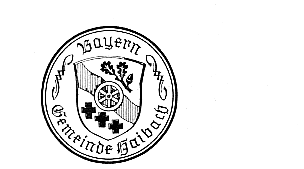 